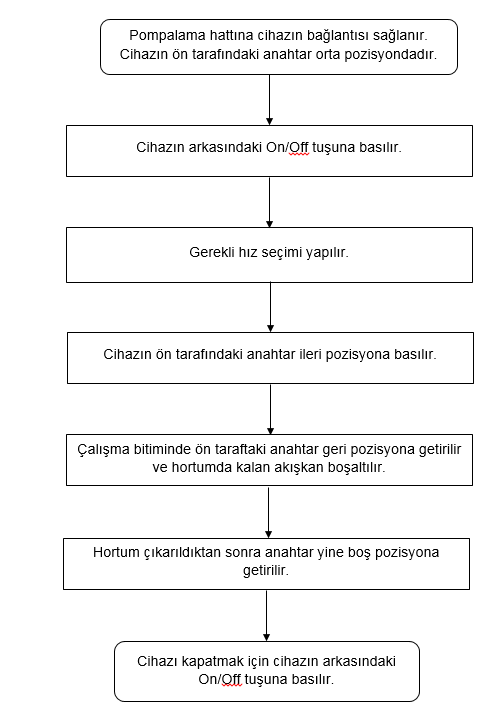 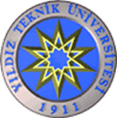 KİMYA METALURJİ FAKÜLTESİKİMYA MÜHENDİSLİĞİ BÖLÜMÜKMD 208 A MEMBRAN VE GIDA TEKNOLOJİLERİ LABORATUVARI VAKUM ETÜVÜ (BINDER)KULLANIM TALİMATI Doküman NoTL-350KİMYA METALURJİ FAKÜLTESİKİMYA MÜHENDİSLİĞİ BÖLÜMÜKMD 208 A MEMBRAN VE GIDA TEKNOLOJİLERİ LABORATUVARI VAKUM ETÜVÜ (BINDER)KULLANIM TALİMATI İlk Yayın Tarihi16.11.2021KİMYA METALURJİ FAKÜLTESİKİMYA MÜHENDİSLİĞİ BÖLÜMÜKMD 208 A MEMBRAN VE GIDA TEKNOLOJİLERİ LABORATUVARI VAKUM ETÜVÜ (BINDER)KULLANIM TALİMATI Revizyon TarihiKİMYA METALURJİ FAKÜLTESİKİMYA MÜHENDİSLİĞİ BÖLÜMÜKMD 208 A MEMBRAN VE GIDA TEKNOLOJİLERİ LABORATUVARI VAKUM ETÜVÜ (BINDER)KULLANIM TALİMATI Revizyon No00KİMYA METALURJİ FAKÜLTESİKİMYA MÜHENDİSLİĞİ BÖLÜMÜKMD 208 A MEMBRAN VE GIDA TEKNOLOJİLERİ LABORATUVARI VAKUM ETÜVÜ (BINDER)KULLANIM TALİMATI Sayfa1 / 10KİMYA METALURJİ FAKÜLTESİKİMYA MÜHENDİSLİĞİ BÖLÜMÜKMD 208 A MEMBRAN VE GIDA TEKNOLOJİLERİ LABORATUVARI PERİSTALTİK POMPAKULLANIM TALİMATIDoküman NoTL-350KİMYA METALURJİ FAKÜLTESİKİMYA MÜHENDİSLİĞİ BÖLÜMÜKMD 208 A MEMBRAN VE GIDA TEKNOLOJİLERİ LABORATUVARI PERİSTALTİK POMPAKULLANIM TALİMATIİlk Yayın Tarihi16.11.2021KİMYA METALURJİ FAKÜLTESİKİMYA MÜHENDİSLİĞİ BÖLÜMÜKMD 208 A MEMBRAN VE GIDA TEKNOLOJİLERİ LABORATUVARI PERİSTALTİK POMPAKULLANIM TALİMATIRevizyon TarihiKİMYA METALURJİ FAKÜLTESİKİMYA MÜHENDİSLİĞİ BÖLÜMÜKMD 208 A MEMBRAN VE GIDA TEKNOLOJİLERİ LABORATUVARI PERİSTALTİK POMPAKULLANIM TALİMATIRevizyon No00KİMYA METALURJİ FAKÜLTESİKİMYA MÜHENDİSLİĞİ BÖLÜMÜKMD 208 A MEMBRAN VE GIDA TEKNOLOJİLERİ LABORATUVARI PERİSTALTİK POMPAKULLANIM TALİMATISayfa2 / 10KİMYA METALURJİ FAKÜLTESİKİMYA MÜHENDİSLİĞİ BÖLÜMÜKMD 208 A MEMBRAN VE GIDA TEKNOLOJİLERİ LABORATUVARI VAKUM POMPASI KULLANIM TALİMATIDoküman NoTL-350KİMYA METALURJİ FAKÜLTESİKİMYA MÜHENDİSLİĞİ BÖLÜMÜKMD 208 A MEMBRAN VE GIDA TEKNOLOJİLERİ LABORATUVARI VAKUM POMPASI KULLANIM TALİMATIİlk Yayın Tarihi16.11.2021KİMYA METALURJİ FAKÜLTESİKİMYA MÜHENDİSLİĞİ BÖLÜMÜKMD 208 A MEMBRAN VE GIDA TEKNOLOJİLERİ LABORATUVARI VAKUM POMPASI KULLANIM TALİMATIRevizyon TarihiKİMYA METALURJİ FAKÜLTESİKİMYA MÜHENDİSLİĞİ BÖLÜMÜKMD 208 A MEMBRAN VE GIDA TEKNOLOJİLERİ LABORATUVARI VAKUM POMPASI KULLANIM TALİMATIRevizyon No00KİMYA METALURJİ FAKÜLTESİKİMYA MÜHENDİSLİĞİ BÖLÜMÜKMD 208 A MEMBRAN VE GIDA TEKNOLOJİLERİ LABORATUVARI VAKUM POMPASI KULLANIM TALİMATISayfa3 / 10KİMYA METALURJİ FAKÜLTESİKİMYA MÜHENDİSLİĞİ BÖLÜMÜKMD 208 A MEMBRAN VE GIDA TEKNOLOJİLERİ LABORATUVARI HASSAS TERAZİKULLANIM TALİMATIDoküman NoTL-350KİMYA METALURJİ FAKÜLTESİKİMYA MÜHENDİSLİĞİ BÖLÜMÜKMD 208 A MEMBRAN VE GIDA TEKNOLOJİLERİ LABORATUVARI HASSAS TERAZİKULLANIM TALİMATIİlk Yayın Tarihi16.11.2021KİMYA METALURJİ FAKÜLTESİKİMYA MÜHENDİSLİĞİ BÖLÜMÜKMD 208 A MEMBRAN VE GIDA TEKNOLOJİLERİ LABORATUVARI HASSAS TERAZİKULLANIM TALİMATIRevizyon TarihiKİMYA METALURJİ FAKÜLTESİKİMYA MÜHENDİSLİĞİ BÖLÜMÜKMD 208 A MEMBRAN VE GIDA TEKNOLOJİLERİ LABORATUVARI HASSAS TERAZİKULLANIM TALİMATIRevizyon No00KİMYA METALURJİ FAKÜLTESİKİMYA MÜHENDİSLİĞİ BÖLÜMÜKMD 208 A MEMBRAN VE GIDA TEKNOLOJİLERİ LABORATUVARI HASSAS TERAZİKULLANIM TALİMATISayfa4 / 10KİMYA METALURJİ FAKÜLTESİKİMYA MÜHENDİSLİĞİ BÖLÜMÜKMD 208 A MEMBRAN VE GIDA TEKNOLOJİLERİ LABORATUVARI ISITICILI MANYETİK KARIŞTIRICIKULLANIM TALİMATIDoküman NoTL-350KİMYA METALURJİ FAKÜLTESİKİMYA MÜHENDİSLİĞİ BÖLÜMÜKMD 208 A MEMBRAN VE GIDA TEKNOLOJİLERİ LABORATUVARI ISITICILI MANYETİK KARIŞTIRICIKULLANIM TALİMATIİlk Yayın Tarihi16.11.2021KİMYA METALURJİ FAKÜLTESİKİMYA MÜHENDİSLİĞİ BÖLÜMÜKMD 208 A MEMBRAN VE GIDA TEKNOLOJİLERİ LABORATUVARI ISITICILI MANYETİK KARIŞTIRICIKULLANIM TALİMATIRevizyon TarihiKİMYA METALURJİ FAKÜLTESİKİMYA MÜHENDİSLİĞİ BÖLÜMÜKMD 208 A MEMBRAN VE GIDA TEKNOLOJİLERİ LABORATUVARI ISITICILI MANYETİK KARIŞTIRICIKULLANIM TALİMATIRevizyon No00KİMYA METALURJİ FAKÜLTESİKİMYA MÜHENDİSLİĞİ BÖLÜMÜKMD 208 A MEMBRAN VE GIDA TEKNOLOJİLERİ LABORATUVARI ISITICILI MANYETİK KARIŞTIRICIKULLANIM TALİMATISayfa5 / 10KİMYA METALURJİ FAKÜLTESİKİMYA MÜHENDİSLİĞİ BÖLÜMÜKMD 208 A MEMBRAN VE GIDA TEKNOLOJİLERİ LABORATUVARI DİJİTAL VAKUM ÖLÇER KULLANIM TALİMATIDoküman NoTL-350KİMYA METALURJİ FAKÜLTESİKİMYA MÜHENDİSLİĞİ BÖLÜMÜKMD 208 A MEMBRAN VE GIDA TEKNOLOJİLERİ LABORATUVARI DİJİTAL VAKUM ÖLÇER KULLANIM TALİMATIİlk Yayın Tarihi16.11.2021KİMYA METALURJİ FAKÜLTESİKİMYA MÜHENDİSLİĞİ BÖLÜMÜKMD 208 A MEMBRAN VE GIDA TEKNOLOJİLERİ LABORATUVARI DİJİTAL VAKUM ÖLÇER KULLANIM TALİMATIRevizyon TarihiKİMYA METALURJİ FAKÜLTESİKİMYA MÜHENDİSLİĞİ BÖLÜMÜKMD 208 A MEMBRAN VE GIDA TEKNOLOJİLERİ LABORATUVARI DİJİTAL VAKUM ÖLÇER KULLANIM TALİMATIRevizyon No00KİMYA METALURJİ FAKÜLTESİKİMYA MÜHENDİSLİĞİ BÖLÜMÜKMD 208 A MEMBRAN VE GIDA TEKNOLOJİLERİ LABORATUVARI DİJİTAL VAKUM ÖLÇER KULLANIM TALİMATISayfa6 / 10KİMYA METALURJİ FAKÜLTESİKİMYA MÜHENDİSLİĞİ BÖLÜMÜKMD 208 A MEMBRAN VE GIDA TEKNOLOJİLERİ LABORATUVARI VORTEKS KARIŞTIRICI CİHAZIKULLANIM TALİMATIDoküman NoTL-350KİMYA METALURJİ FAKÜLTESİKİMYA MÜHENDİSLİĞİ BÖLÜMÜKMD 208 A MEMBRAN VE GIDA TEKNOLOJİLERİ LABORATUVARI VORTEKS KARIŞTIRICI CİHAZIKULLANIM TALİMATIİlk Yayın Tarihi16.11.2021KİMYA METALURJİ FAKÜLTESİKİMYA MÜHENDİSLİĞİ BÖLÜMÜKMD 208 A MEMBRAN VE GIDA TEKNOLOJİLERİ LABORATUVARI VORTEKS KARIŞTIRICI CİHAZIKULLANIM TALİMATIRevizyon TarihiKİMYA METALURJİ FAKÜLTESİKİMYA MÜHENDİSLİĞİ BÖLÜMÜKMD 208 A MEMBRAN VE GIDA TEKNOLOJİLERİ LABORATUVARI VORTEKS KARIŞTIRICI CİHAZIKULLANIM TALİMATIRevizyon No00KİMYA METALURJİ FAKÜLTESİKİMYA MÜHENDİSLİĞİ BÖLÜMÜKMD 208 A MEMBRAN VE GIDA TEKNOLOJİLERİ LABORATUVARI VORTEKS KARIŞTIRICI CİHAZIKULLANIM TALİMATISayfa7 / 10KİMYA METALURJİ FAKÜLTESİKİMYA MÜHENDİSLİĞİ BÖLÜMÜKMD 208 A MEMBRAN VE GIDA TEKNOLOJİLERİ LABORATUVARI SU BANYOSUKULLANIM TALİMATIDoküman NoTL-350KİMYA METALURJİ FAKÜLTESİKİMYA MÜHENDİSLİĞİ BÖLÜMÜKMD 208 A MEMBRAN VE GIDA TEKNOLOJİLERİ LABORATUVARI SU BANYOSUKULLANIM TALİMATIİlk Yayın Tarihi16.11.2021KİMYA METALURJİ FAKÜLTESİKİMYA MÜHENDİSLİĞİ BÖLÜMÜKMD 208 A MEMBRAN VE GIDA TEKNOLOJİLERİ LABORATUVARI SU BANYOSUKULLANIM TALİMATIRevizyon TarihiKİMYA METALURJİ FAKÜLTESİKİMYA MÜHENDİSLİĞİ BÖLÜMÜKMD 208 A MEMBRAN VE GIDA TEKNOLOJİLERİ LABORATUVARI SU BANYOSUKULLANIM TALİMATIRevizyon No00KİMYA METALURJİ FAKÜLTESİKİMYA MÜHENDİSLİĞİ BÖLÜMÜKMD 208 A MEMBRAN VE GIDA TEKNOLOJİLERİ LABORATUVARI SU BANYOSUKULLANIM TALİMATISayfa8 / 10KİMYA METALURJİ FAKÜLTESİKİMYA MÜHENDİSLİĞİ BÖLÜMÜKMD 208 A MEMBRAN VE GIDA TEKNOLOJİLERİ LABORATUVARI MEKANİK KARIŞTIRICIKULLANIM TALİMATIDoküman NoTL-350KİMYA METALURJİ FAKÜLTESİKİMYA MÜHENDİSLİĞİ BÖLÜMÜKMD 208 A MEMBRAN VE GIDA TEKNOLOJİLERİ LABORATUVARI MEKANİK KARIŞTIRICIKULLANIM TALİMATIİlk Yayın Tarihi16.11.2021KİMYA METALURJİ FAKÜLTESİKİMYA MÜHENDİSLİĞİ BÖLÜMÜKMD 208 A MEMBRAN VE GIDA TEKNOLOJİLERİ LABORATUVARI MEKANİK KARIŞTIRICIKULLANIM TALİMATIRevizyon TarihiKİMYA METALURJİ FAKÜLTESİKİMYA MÜHENDİSLİĞİ BÖLÜMÜKMD 208 A MEMBRAN VE GIDA TEKNOLOJİLERİ LABORATUVARI MEKANİK KARIŞTIRICIKULLANIM TALİMATIRevizyon No00KİMYA METALURJİ FAKÜLTESİKİMYA MÜHENDİSLİĞİ BÖLÜMÜKMD 208 A MEMBRAN VE GIDA TEKNOLOJİLERİ LABORATUVARI MEKANİK KARIŞTIRICIKULLANIM TALİMATISayfa9 / 10KİMYA METALURJİ FAKÜLTESİKİMYA MÜHENDİSLİĞİ BÖLÜMÜKMD 208 A MEMBRAN VE GIDA TEKNOLOJİLERİ LABORATUVARI SİRKÜLASYONLU SU BANYOSUKULLANIM TALİMATIDoküman NoTL-350KİMYA METALURJİ FAKÜLTESİKİMYA MÜHENDİSLİĞİ BÖLÜMÜKMD 208 A MEMBRAN VE GIDA TEKNOLOJİLERİ LABORATUVARI SİRKÜLASYONLU SU BANYOSUKULLANIM TALİMATIİlk Yayın Tarihi16.11.2021KİMYA METALURJİ FAKÜLTESİKİMYA MÜHENDİSLİĞİ BÖLÜMÜKMD 208 A MEMBRAN VE GIDA TEKNOLOJİLERİ LABORATUVARI SİRKÜLASYONLU SU BANYOSUKULLANIM TALİMATIRevizyon TarihiKİMYA METALURJİ FAKÜLTESİKİMYA MÜHENDİSLİĞİ BÖLÜMÜKMD 208 A MEMBRAN VE GIDA TEKNOLOJİLERİ LABORATUVARI SİRKÜLASYONLU SU BANYOSUKULLANIM TALİMATIRevizyon No00KİMYA METALURJİ FAKÜLTESİKİMYA MÜHENDİSLİĞİ BÖLÜMÜKMD 208 A MEMBRAN VE GIDA TEKNOLOJİLERİ LABORATUVARI SİRKÜLASYONLU SU BANYOSUKULLANIM TALİMATISayfa10 / 10